выполненные проверочные  задания присылайте на электронный адрес natalya2101@list.ruКарточка № 11.Вставьте в текст пропущенные термины из предложенного перечня, используя для этого цифровые обозначения. Запищите в текст цифры, выбранных ответов, а затем получившуюся последовательность цифр (по тексту) запищите в таблицу.Перед посевом семян проверяют … (А) семян. Первым из семени появляется… (Б). Сроки прорастания семян зависят от температуры… (В) и воздуха. Мелкие семена заделывают на глубину … (Г). Для прорастания семян необходимы тепло, воздух, … (Д).Перечень терминов:1) влага2) всхожесть3) 1 см.4) корешок5) почвыОтвет:2.От чего зависит глубина заделки семян?Карточка № 21.Какие типы прорастания семян показаны на рисунке? В чем отличие этих типов прорастания?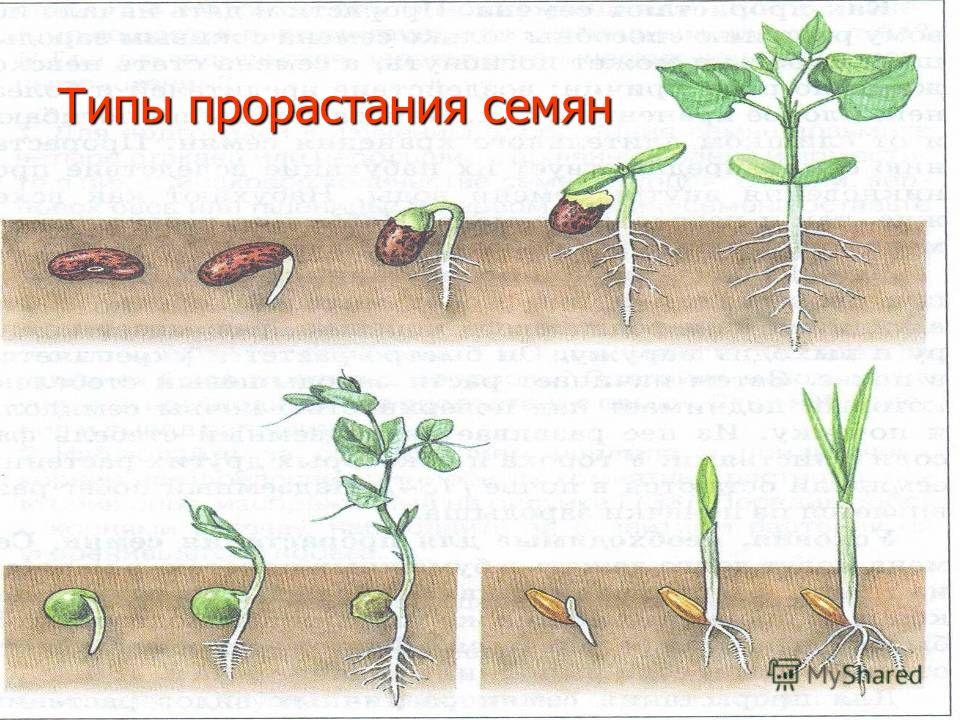 2.Как определяют всхожесть семян? Какая всхожесть считается хорошей?Карточка № 3Используя рисунок опишите, как необходимо делать посев семян.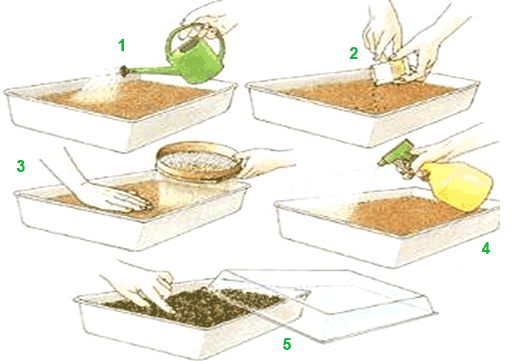 2.Что такое всхожесть? Для чего определяют всхожесть семян?Карточка № 4Раскрасьте картинку 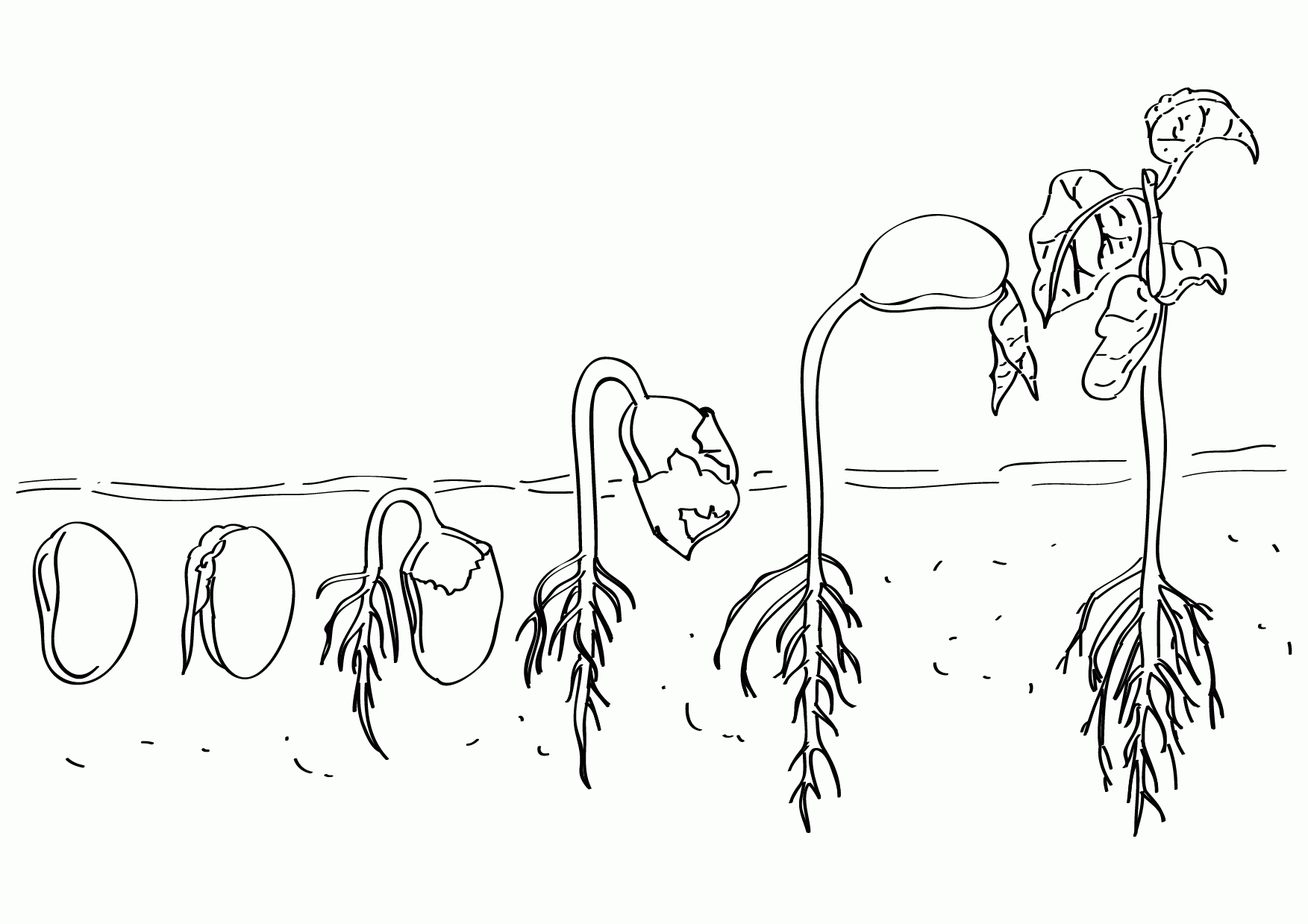 